项目编号：TCST2022-GP-003F铜川市海绵城市示范建设地下水位   （潜水）监测前期项目竞争性磋商文件采   购   人：铜川市水资源监测站  采购代理机构：陕西天成晟通工程项目管理有限公司二〇二二年八月目    录第一章 竞争性磋商公告	1第二章 供应商须知前附表	5第三章 供应商须知	10一、总则	10二、磋商文件说明	10三、磋商文件的编写	11四、响应文件的递交	14五、开标/评审	14六、授予合同	20第四章 合同条款	24第五章 采购内容及要求	28第六章 评审方法及标准	29一、评审程序	29二、评分细则	32三、汇总得分	34第七章 响应文件格式	35第一章 竞争性磋商公告铜川市海绵城市示范建设地下水位（潜水）监测前期项目潜在的响应供应商可在西安市未央区明光路71号旭弘西北广场6层获取竞争性磋商文件，并于2022年8月11日14时30分前递交响应文件。  一、项目基本情况：1、项目编号：TCST2022-GP-003F2、项目名称：铜川市海绵城市示范建设地下水位（潜水）监测前期项目3、预算金额：1194300.00元4、最高限价：无5、采购需求：铜川市地下水资源评价、地下水开发利用现状调查；地下水水位监测站网可研编制；海绵城市项目建设区内地下水位（潜水）监测井初设编制。详见磋商文件采购内容章节。合同履行期限：2022-08-12 00:00:00 至 2022-09-11 00:00:00（具体服务起止日期可随合同签订时间相应顺延）本项目是否接受联合体投标：否二、 响应供应商的资格要求 1、满足《中华人民共和国政府采购法》第二十二条规定2、落实政府采购政策需满足的资格要求：本项目为专门面向中小企业的项目。（1）《财政部国家发展改革委关于印发〈节能产品政府采购实施意见〉的通知》（财库〔2004〕185号）；（2）《国务院办公厅关于建立政府强制节能产品制度的通知》（国办发〔2007〕51号）；（3）《财政部环保总局关于环境标志产品政府采购实施的意见》（财库〔2006〕90号）；（4）《财政部司法部关于政府采购支持监狱企业发展有关问题的通知》（财库〔2014〕68号）；（5）《政府采购促进中小企业发展管理办法》（财库〔2020〕46 号）；（6）《关于在政府采购活动中查询及使用信用记录有关问题的通知》（财库〔2016〕125 号）；（7）《三部门联合发布关于促进残疾人就业政府采购政策的通知》（财库〔2017〕141号）；（8）《财政部 发展改革委 生态环境部 市场监管总局 关于调整优化节能产品、环境标志产品政府采购执行机制的通知》（财库〔2019〕9号）；（9）《关于运用政府采购政策支持脱贫攻坚的通知》（财库〔2019〕27号）；（10）陕西省财政厅关于印发《陕西省中小企业政府采购信用融资办法》（陕财办采〔2018〕23号）。（11）《陕西省财政厅关于加快推进我省中小企业政府采购信用融资工作的通知》（陕财办采[2020]15号）（12）《政府采购进口产品管理办法》（财库〔2007〕119号）（13）《关于政府采购进口产品管理有关问题的通知》（财办库〔2008〕248号）；（14）国务院办公厅《关于加快推进重要产品追溯体系建设的意见》（国办发〔2015〕95号）；（15）《关于印发政府采购贫困地区农副产品实施方案的通知》财库（〔2019〕41号）；（16）《陕西省财政厅关于落实政府采购支持中小企业政策有关事项的通知》（陕财办采函〔2022〕10 号）；（17）《财政部关于进一步加大政府采购支持中小企业力度的通知》（财库〔2022〕19号）。3、本项目的特定资格要求：（1）响应供应商需提供合法有效的统一社会信用代码营业执照。（2）法定代表人参加投标的，须提供本人身份证加盖公章的复印件；法定代表人授权他人参加投标的，须提供法定代表人授权委托书及被授权代表的身份证复印件。（非法人单位的负责人参照法定代表人提供相关资料）。（3）财务状况报告：提供2021年度经审计的财务会计报告（含四表一注）；成立时间至提交响应文件截止时间不足一年的可提供成立后任意时段的资产负债表或响应截止时间前三个月内银行出具的资信证明文件或信用担保机构出具的投标担保函。（4）社会保障资金缴纳证明：提供供应商2022年1月1日以来连续每月已缴纳的社会保障资金缴存单据或社保机构开具的社会保险参保缴费情况证明；依法不需要缴纳社会保障资金的供应商应提供加盖公章的相关证明文件。（5）税收缴纳证明：提供供应商2022年1月1日以来连续每月或每季度已缴纳的纳税证明或完税证明（提供增值税、企业所得税至少一种），依法免税的供应商应提供加盖公章的相关证明文件。（6）能够提供具备履行合同所必需的水文水资源调查、测量、分析、评价以及具备的专业人员、设备等证明材料；（7）书面信用声明：参加本次政府采购活动前3年内在经营活动中没有重大违纪、未被列入失信被执行人、重大税收违法案件当事人名单、政府采购严重违法失信行为记录名单的书面声明。开标评审将登陆“信用中国”网站（www.creditchina.gov.cn）和“中国政府采购网”（www.ccgp.gov.cn）进行审查。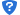 （8）单位负责人为同一人或者存在控股、管理关系的不同单位不得同时参加同一项目投标。三、 竞争性磋商文件的获取方式 时间：2022年8月1日至2022年8月5日每天09:00-16:00地点：西安市未央区明光路71号旭弘西北广场6层天成晟通招标部方式：现场获取/邮寄售价：免费赠送注：获取竞争性磋商文件请在文件获取期内携带单位介绍信和加盖供应商公章的身份证复印件。四、 响应文件递交 截止时间：2022年8月11日14时30分地点：西安市未央区明光路71号旭弘西北广场6层天成晟通开标室五、公告期限自本公告发布之日起5个工作日。其他补充事宜为了避免影响中标结果发布及合同备案，请供应商按照陕西省财政厅关于政府采购供应商注册登记有关事项通知中的要求，通过陕西省政府采购（http://www.ccgp-shaanxi.gov.cn/）注册登记加入陕西省政府采购供应商库。七、对本次招标提出询问，请按以下方式联系。 1、 采购人信息：铜川市水资源监测站联系人：郭妮联系地址：铜川耀州区新区长丰北路6号联系电话：0919-31810232、项目联系方式项目联系人：刘金杰电 话：152299900683、采购代理机构信息名称：陕西天成晟通工程项目管理有限公司联系地址：西安市未央区明光路71号旭弘西北广场6层　第二章 供应商须知前附表第三章 供应商须知一、总则1 适用范围本磋商文件仅适用于本次磋商中所叙述的服务。2 定义 2.1 “采购人”系指铜川市水资源监测站。2.2“采购代理机构”系指 陕西天成晟通工程项目管理有限公司。2.3“响应供应商”系指 响应磋商文件要求，提交响应文件的服务单位，可为法人。2.4 “服务”系指 磋商文件规定响应供应商须承担的咨询、设计服务以及其他类似的义务。3. 合格的响应供应商3.1 凡符合响应供应商资格要求且有能力提供采购服务的响应供应商均可参加采购活动。3.2 响应供应商必须在磋商公告载明的地点获取响应文件并登记备案，未经获取响应文件并登记备案的潜在响应供应商均无资格参加本次采购活动。3.3 响应供应商应参照《中华人民共和国政府采购法》及其它有关的中国法律和法规。4. 合格服务4.1 合同中提供的所有有关的服务，均应来自国家有关政府采购规定的服务的合格来源，本合同的支付也仅限于这些服务。5. 费用5.1 响应供应商应承担所有与编写和提交响应文件有关的费用，采购人和采购代理机构在任何情况下均无义务和责任承担该费用。二、磋商文件说明6．磋商文件的构成6.1 磋商文件用以阐明所需提供的服务、采购、磋商程序和合同条件。磋商文件包括：6.1.1 竞争性磋商公告；6.1.2 供应商须知前附表；6.1.3 供应商须知；6.1.4 合同条款；	6.1.5 采购要求；6.1.6 评标方法；6.1.7 响应文件；6.2响应供应商应认真阅读竞争性磋商文件中所有的事项、格式条款和规范要求等，采购人有权拒绝没有对磋商文件要求做出实质性响应的投标。7．磋商文件的澄清7.1 任何要求对磋商文件澄清的响应供应商，应在获取响应文件后七个工作日内以书面形式通知采购代理机构。采购代理机构将视情况确定采用适当方式予以澄清或以书面形式予以答复，涉及变更或修正内容在政府采购发布媒体上发布更正公告，并以书面形式通知所有获取磋商文件的响应供应商，更正公告作为磋商文件的组成部分。8．磋商文件的修改8.1 在磋商文件要求提交响应文件截止时间前，采购人可主动地或在解答响应供应商要求澄清的问题时对磋商文件进行修改。8.2 磋商文件的修改将以书面形式通知所有获取竞争性磋商文件的响应供应商，响应供应商在收到该通知后应立即予以确认。8.3 采购人或者采购代理机构可以对已发出的竞争性磋商文件进行必要的澄清或者修改,澄清或者修改的内容可能影响响应文件编制的，采购人或者采购代理机构应当在磋商截止时间至少5日前，以书面形式通知所有获取竞争性磋商文件的潜在响应供应商；不足5日的，采购人或者采购代理机构应当顺延提交响应文件的截止时间。8.4 竞争性磋商文件的修改书将构成响应文件的一部分，对采购人和响应供应商都具有约束力。三、磋商文件的编写9．磋商文件编制的原则9.1 响应供应商应在认真阅读磋商文件所有内容的基础上，按照磋商文件的要求编制完整的响应文件。磋商文件中对响应文件格式有要求的，应按格式逐项填写内容；无相应内容可填的项应填写“无”、“没有相应指标”等明确的回答文字。9.2 响应供应商必须保证响应文件所提供的全部资料真实可靠，并接受对其中任何资料进一步审查的要求。9.3 响应文件须对磋商文件中的内容做出实质性和完整的响应，否则其投标将被拒绝。10．投标语言10.1 由响应供应商编写的响应文件和往来信件应以中文书写。11．计量单位11.1 除在磋商文件的技术规格中另有规定外，计量单位应使用中华人民共和国法定计量单位。12．响应文件的组成12.1 所有服务方案只允许响应供应商有一个投标方案，不接受任何有选择的方案和报价（包括有条件的折扣）。响应供应商未按要求，提供了选择方案或报价的，其投标将被拒绝。12.2 响应供应商编写的响应文件应包括下列部分：    (1) 磋商函、磋商一览表以及所有附件内容。    (2) 按照响应供应商须知出具的响应供应商资格证明文件。    (3) 按照响应供应商须知出具的报价符合响应文件规定的证明文件及响应供应商认为需加以说明的其他内容。    (4) 磋商文件要求响应供应商提供的其他内容。13．响应文件格式13.1 响应供应商应按磋商文件中提供的响应文件格式填写磋商一览表。14．磋商报价14.1 响应供应商应对所列的所有要求按项目进行响应，不得将采购内容拆开响应。14.2 磋商报价为响应供应商响应文件中所列的各项支付金额的总和。14.3凡本磋商文件要求（或允许）及响应供应商认为需要进行磋商报价的各项费用项目，若报价时未报或未在响应文件中予以说明，采购人将认为这些费用响应供应商已计取，并包含在总报价中。14.4 采购人只接受响应供应商提供的唯一响应方案，不接受备选方案。14.5响应文件中大写金额与小写金额不一致的，以大写金额为准；总价金额与单价金额不一致的，以单价金额为准，但单价金额小数点有明显错误的除外；对不同文字文本响应文件的解释发生异议的，以中文文本为准。15．投标货币15.1 采购人只接受人民币作为唯一投标货币。16．证明响应供应商资格的证明文件16.1 响应供应商必须按响应供应商须知前附表提交证明文件，以证明其有资格参加投标和中标后有履行合同的能力，并作为其响应文件的一部分。17．证明服务的合格性和符合响应文件规定的文件17.1 响应供应商应对响应文件中的各项条款做出清晰准确的答复。17.2 证明服务内容与响应文件的要求相一致的文件。18．磋商保证金无19．磋商有效期19.1 响应文件从投标之日起，磋商有效期为60日历天。响应文件的有效期比本须知规定的有效期短的，将被视为非响应报价，采购人有权拒绝。19.2 特殊情况下，采购人可于磋商有效期满之前要求响应供应商同意延长有效期，要求与答复均应为书面形式。响应供应商可以拒绝上述要求，其磋商保证金不被没收。对于同意该要求的响应供应商，既不要求也不允许其修改响应文件，但将要求其相应延长磋商保证金的有效期，有关退还和没收磋商保证金的规定在磋商有效期的延长期内继续有效。20．响应文件的签署及格式20.1响应文件正本应打印或用不褪色的墨水书写，并由响应供应商的法定代表人（或负责人）或其委托代理人签字加盖单位公章。委托代理人签字的，响应文件应附法定代表人（或负责人）签署的授权委托书。响应文件应尽量避免涂改、行间插字或删除。如果出现上述情况，改动之处应加盖单位公章或由响应供应商的法定代表人（或负责人）或其授权的代理人签字确认。字迹潦草、表达不清、未按要求填写而导致非唯一理解，造成非实质性响应响应文件的响应文件将会被认定为无效投标。副本可以是正本的复印件，但在要求加盖公章的地方加盖公章，正本与副本不一致时以正本为准。20.2 除响应供应商对错处作必要修改外，响应文件中不许有加行、涂抹或改写。若有修改须由签署响应文件的授权代表在旁边签字才有效。20.3以电话、传真、电子邮件形式的投标将被拒绝。四、响应文件的递交21．响应文件的数量、包装和标记21.1 响应供应商应按响应供应商须知前附表要求制作响应文件。每套“响应文件”封面应注明“正本”、“副本”，一旦正本与副本不符，以正本为主。21.2纸质响应文件必须进行密封递交。对封装材料及样式不作特别规定，但响应供应商应当保证其封装的可靠性，不致因搬运、堆放等原因散开。所有密封袋/箱正面和响应文件封面须标明采购项目名称、采购项目编号、响应供应商名称及“正本”、“副本”等字样。21.3所有响应文件的密封袋/箱应加盖响应供应商公章。22．磋商截止时间22.1 所有响应文件都必须按“磋商公告”中规定的响应文件递交截止时间前送达响应文件规定的递交地址。22.2 出现因响应文件的修改推迟投标截止日期时，则按采购人修改通知规定的时间递交。22.3在响应文件递交截止时间之后的任何响应文件将被拒绝接收。23．响应文件的修改与撤回23.1 响应供应商在递交响应文件后，在规定的截止时间之前，可以以书面形式补充修改或修改已提交的响应文件，并以书面形式通知采购代理机构。补充或修改的内容作为响应文件的组成部分。23.2 响应供应商对响应文件的补充修改，应按照响应文件的规定密封、标记和提交。其送达时间不得迟于磋商截止时间。五、开标/评审24．开标程序24.1开标程序:a.介绍参会人员；b.宣布开标纪律；c.宣布开标现场结束，进入评审和磋商阶段，响应文件实质性审查通过后，进行二次报价环节。25．磋商小组 25.1 采购人将根据本次采购项目的特点，参照《中华人民共和国政府采购法》等有关规定组建磋商小组。25.2 磋商小组成员由采购人及有关技术、经济等方面的专家组成，其中技术、经济类专家人数不少于总人数的2/3。25.3 磋商小组成员对各响应供应商响应文件进行审查、质疑、评估和比较，并推荐中标候选响应供应商。26．响应文件的审核26.1响应文件的资格性审查：磋商小组依据法律法规和响应文件的规定，对响应文件中的资格证明文件进行审查。响应供应商资格证明文件审查时，缺少其中一项或某项达不到响应文件要求，均视为资格性审查不合格，将不具备投标资格，按无效投标处理。如果认为响应供应商的资格证明文件复印件存在疑点，可以要求其现场提供原件进行核查。两者出现不同或在规定的时间内未能及时提供原件，均视为资格性审查不合格。26.2响应文件符合性审查：磋商小组依据响应文件的规定，从响应文件的有效性、完整性和对响应文件的响应程度进行审查，以确定是否对响应文件的实质性内容作出响应，详细内容请阅读第六章评标方法及标准相关内容。26.3响应供应商及响应文件出现下列情况者（但不限于），按无效标处理。26.3.1响应供应商没有经过正常渠道获取标书或响应供应商的名称与登记领取响应文件单位的名称不符；26.3.2响应文件没有法定代表人（或负责人）授权书（法人（或负责人）直接参加除外）或授权书的合法性或有效性不符合响应文件规定；26.3.3响应供应商资质的有效性或符合性不符合要求的；26.3.4响应文件未按响应文件规定有效签字和盖章的；或由响应供应商授权代表签字的；26.3.5磋商有效期不足的；26.3.6投标内容出现漏项或与要求不符，出现重大负偏差；26.3.7响应文件的条款响应与响应文件要求不一致，附加了采购人难以接受的条件；26.3.8规定不接受选择方案和选择报价（包括交叉折扣）的，响应供应商提供了选择方案和/或选择报价（包括交叉折扣）；26.3.9经磋商小组认定磋商报价与市场价偏离较大，且不能在规定时间证明其报价合理性的；26.3.10磋商报价超出采购预算的；26.3.11提供虚假证明，开具虚假资质，出现虚假应答，除按无效标处理外，还进行相应的处罚；26.3.12响应文件雷同性、围标串标判定。通过“文件制作机器码”和“文件创建标识码”判定。如MAC地址、硬盘序列号、CPU号、主板号等，判断是否由同一台电脑制作。若一致，则表明不同投标人的投标文件出自同一台电脑，根据《陕西省财政厅关于政府采购有关政策的复函》（陕财办采函【2019】18号）文件精神，视为投标人串通投标，其投标无效。“文件创建标识码”一致表示不同投标人使用投标文件制作软件时，使用同一源工程文件。27．响应文件的澄清27.1 在评审期间, 磋商小组在对响应文件的有效性、完整性和响应程度进行审查时，可以要求响应供应商对响应文件中含义不明确、同类问题表述不一致或者有明显文字和计算错误的内容等作出必要的澄清、说明或者更正。27.2响应供应商应采用书面形式进行澄清或说明，但不得超出响应文件的范围或改变响应文件的实质性内容。响应供应商的澄清、说明或者更正应当由法定代表人（负责人）或其授权代表签字。28．响应文件的比较和评价28.1磋商小组在评审过程中，发现响应文件出现下列情况之一者，按以下原则修正：28.1.1磋商一览表内容与响应文件中报价内容不一致的，以磋商一览表为准；28.1.2大写金额和小写金额不一致的，以大写金额为准；28.1.3如果以单价计算的结果与总价不一致，则以单价为准修改总价；单价金额小数点有明显错位的，应以总价为准，并修改单价；28.1.4如果用文字表示的数值与用数字表示的数值不一致，以文字表示的值为准。28.1.5对不同文字文本响应文件的解释发生异议的，以中文文本为准；28.1.6正本与副本不一致的，以正本为准；28.2如果响应文件实质上没有响应响应文件的要求，其投标将被拒绝，响应供应商不得通过修正或撤消不合要求的偏离或保留从而使其投标成为实质上响应的投标。28.3评审程序：上一步评审不符合者，不进入下一步评审，先进行资格性审查，再进行符合性审查，然后进行综合评审。28.4在评标过程中，磋商小组认为响应供应商的报价或者某些分项报价明显不合理或者低于成本，有可能影响质量和不能诚信履约的，要求其在30分钟内提供书面证明材料予以解释说明（至少包括以往同类型项目结算发票、采购人反馈意见）；如果其不能够在磋商小组规定时间内提供相关材料证明其报价的合理性，其报价为无效报价。28.5提供相同品牌产品且通过资格审查、符合性审查的不同响应供应商按一家响应供应商计算，评审后得分最高的同品牌响应供应商获得成交供应商推荐资格；评审得分相同的，推荐磋商报价最低的响应供应商获得成交供应商资格。29．评审原则及主要方法29.1 磋商小组将遵循公平、公正和择优的原则，对所有进入综合评审的响应供应商的响应文件评审，采用相同的程序和标准。29.2 评审过程的保密：在响应文件的评审、比较、中标候选响应供应商推荐以及授予合同的过程中，响应供应商向采购人和磋商小组施加影响的任何行为，都将会导致其报价被拒绝。29.3评审办法：综合评分法，是指响应文件满足响应文件全部实质性要求且按评审因素的量化指标评审得分由高到低顺序确定中标候选响应供应商的评审方法。29.4磋商小组应当根据综合评分情况，按照评审得分由高到低顺序推荐3名中标候选响应供应商，并编写评审报告，评审得分相同的，按照报价由低到高的顺序推荐。评审得分且报价相同的，按照服务方案优劣顺序推荐。29.5评审过程中，若出现本办法以外的特殊情况时，将暂停评审，有关情况待磋商小组确定后，再行评定。29.6需要落实的政府采购政策（如果投标企业符合相关需落实政府采购政策的，将按以下各标准执行）29.6.1中小企业落实政府采购政策：落实促进支持中小企业、监狱企业、残疾人福利性单位发展、脱贫攻坚工作的政策(如为专门面向中小企业的采购项目（或采购包），不执行29.6.1.1、29.6.1.2、29.6.1.3条款。)29.6.1.1《政府采购促进中小企业发展管理办法》（财库〔2020〕46号）在政府采购活动中，供应商提供的货物、工程或者服务符合下列情形的，享受《办法》规定的中小企业扶持政策:(一)在货物采购项目中，货物由中小企业制造，即货物由中小企业生产且使用该中小企业商号或者注册商标；(二)在工程采购项目中，工程由中小企业承建，即工程施工单位为中小企业；(三)在服务采购项目中，服务由中小企业承接，即提供服务的人员为中小企业依照《中华人民共和国劳动合同法》订立劳动合同的从业人员。在货物采购项目中，供应商提供的货物既有中小企业制造货物，也有大型企业制造货物的，不享受《办法》规定的中小企业扶持政策。以联合体形式参加政府采购活动，联合体各方均为中小企业的，联合体视同中小企业。其中，联合体各方均为小微企业的，联合体视同小微企业。依据《办法》规定享受扶持政策获得政府采购合同的，小微企业不得将合同分包给大中型企业，中型企业不得将合同分包给大型企业。根据《政府采购促进中小企业发展管理办法》的通知（财库〔2020〕46号）规定，参加政府采购活动的中小企业应当提供《中小企业声明函》。供应商提供的《中小企业声明函》原件必须真实，否则，按照有关规定予以处理。根据陕财办采函【2022】10号《陕西省财政厅关于落实政府采购支持中小企业政策有关事项的通知》。发布公告时未预留份额专门面向中小企业的货物服务项目，对于符合规定的小微企业给予15%的价格优惠，用扣除后的价格参与评审。货物服务采购项目联合体协议或者分包意向协议约定小微企业的合同份额占到合同总金额30%以上的，对联合体或者大中型企业报价给予4%-6%的扣除，用扣除后的价格参加评审。29.6.1.2 《财政部 司法部关于政府采购支持监狱企业发展有关问题的通知》（财库〔2014〕68号）监狱企业参加政府采购活动时，应当提供由省级以上监狱管理局、戒毒管理局（含新疆生产建设兵团）出具的属于监狱企业的证明文件。在政府采购活动中，监狱企业视同小型、微型企业。29.6.1.3《三部门联合发布关于促进残疾人就业政府采购政策的通知》（财库〔2017〕141号）；符合条件的残疾人福利性单位在参加政府采购活动时，应当提供本通知规定的《残疾人福利性单位声明函》，并对声明的真实性负责。在政府采购活动中，残疾人福利性单位视同小型、微型企业，享受预留份额。  29.6.2落实优先采购节能、环保产品的政策（所投产品满足以下文件要求中任意一条（及以上），其价格给予3%的扣除，用扣除后价格参与评审。29.6.2.1 根据《财政部 国家发展改革委关于印发〈节能产品政府采购实施意见〉的通知》（财库〔2004〕185号）规定“政府采购属于节能产品品目清单的，在技术、服务等指标同等条件下，应当优先采购节能品目清单的节能产品。”29.6.2.2 根据《财政部环保总局关于环境标志产品政府采购实施的意见》（财库〔2006〕90号）规定“采购人采购的产品属于环境标志产品政府采购清单中品目的，在性能、技术、服务等指标同等条件下，应当优先采购清单中的产品”。29.6.2.3 根据《国务院办公厅关于建立政府强制采购节能产品制度的通知》（国办发〔2007〕51号）有关要求，“使用财政性资金进行政府采购活动时，在技术、服务等指标满足采购需求的前提下，要优先采购节能产品，对部分节能效果、性能等达到要求的产品，实行强制采购，以促进节约能源，保护环境，降低政府机构能源费用开支。”29.6.2.4 根据《财政部 发展改革委 生态环境部 市场监管总局关于调整优化节能产品、环境标志产品政府采购执行机制的通知》（财库〔2019〕9号）有关要求，采购人拟采购的产品属于品目清单范围的，采购人及其委托的采购代理机构应当依据国家确定的认证机构出具的、处于有效期之内的节能产品、环境标志产品认证证书，对获得证书的产品实施政府优先采购或强制采购。29.6.2.5 所有投标产品进入 “节能产品政府采购品目清单”的，应提供相关证书复印件，相关证书的颁发机构应来自《参与实施政府采购节能产品认证机构名录》。29.6.2.6 所有投标产品进入“环境标志产品政府采购品目清单”的，应提供相关证书复印件，相关证书的颁发机构应来自《参与实施政府采购环境标志产品认证机构名录》。29.6.2.7对于已列入品目清单的产品类别，采购人可在采购需求中提出更高的节约资源和保护环境要求，对符合条件的获证产品给予优先待遇。29.6.2.8响应供应商在响应文件中对所投标产品为节能、环保、环境标志产品清单中的产品，在磋商报价时必须对此类产品单独分项报价，计算出小计金额。未提供节能、环保、环境标志产品计分明细表的不给予计分。29.6.2.9若节能、环保、环境标志清单内的产品仅是构成投标产品的部件、组件或零件的，则该投标产品不享受鼓励优惠政策。29.6.2.10同一标段的节能、环保、环境标志产品部分计分只对属于清单内的非强制类产品进行计分，强制类产品不给予计分。29.6.2.11节能、环保、环境标志产品不重复计分；同时列入国家级清单和省级清单的产品不重复计分。30．与采购人、采购代理机构和磋商小组接触30.1 响应供应商试图对采购人和磋商小组的评审、比较或授予合同的决定进行影响，都可能导致其投标被拒绝。六、授予合同31．中标及合同授予31.1采购代理机构应在评审结束后1个工作日内，将评审报告送采购人确认。31.2采购人在收到评审报告后4个工作日内，根据评审报告对评审过程及结果进行严格审核后确定成交供应商，复函采购代理机构。31.3采购代理机构在接到采购人的成交供应商复函后1个工作日内，在财政部门指定的政府采购信息发布媒体上公告，并向中标供应商发《成交通知书》。31.4采购代理机构向成交供应商发出《成交通知书》，对于其他未成交供应商，将在保证金有效期内退还其磋商保证金。31.5《成交通知书》将作为签订合同的依据，响应文件、成交供应商的响应文件和补充文件（如澄清、承诺等）等，均为有法律约束力的经济合同组成的一部分。31.6《成交通知书》发出30天内，如果已中标的响应供应商不能按响应文件，包括补充文件（如澄清、承诺等）中承诺的条件履行签约行为，采购人有权取消其中标资格，并扣除其磋商保证金。31.7成交供应商如果因不可抗力或自身原因不能履行采购合同，采购人可与排位在成交供应商之后第一位的中标候选响应供应商签订采购合同。32．接受和拒绝任何或所有投标的权力32.1 采购代理机构和采购人保留在授标之前任何时候接受或拒绝任何投标，以及宣布磋商程序无效或拒绝所有投标的权力，对受影响的响应供应商不承担任何责任，也无义务向受影响的响应供应商解释采取这一行动的理由。33．履约保证金33.1本项目无履约保证金。34．腐败和欺诈行为34.1 定义a. “腐败行为”是指提供给予接受或索取任何有价值的东西来影响采购代理机构和/或采购人在采购过程或合同实施过程中的行为。b. “欺诈行为”是指为了影响采购过程或合同实施过程而谎报事实，损害采购代理机构和/或采购人的利益，包括响应供应商之间相互串通（递交响应文件之前和之后），人为地使投标丧失竞争性，剥夺采购人从自由公开竞争所能获得的权益。34.2如果采购代理机构和采购人认为响应供应商在本项目的竞争中有腐败或欺诈行为，其投标将被拒绝。35. 招标代理服务费 35.1成交供应商应向采购代理机构交纳磋商代理服务费。参照国家计委颁发的《招标代理服务收费管理暂行办法》（计价格[2002]1980号）、国家发展改革委员会办公厅颁发的《关于招标代理服务收费有关问题的通知》（发改办价格[2003]857号）文件规定及国家发展改革委《关于降低部分建设项目收费标准规范收费行为等有关问题的通知》[2011]534号文件服务类规定收取。为保证受托人合理成本，若代理服务费按照该计价方式不足5000元的，按照5000元计取。此磋商代理服务费应计入报价中，但不需要单独开列。35.2 磋商代理服务费的交纳方式：在领取成交通知书时按35.1的规定，向采购代理机构直接交纳服务费，采用转账等非现金方式一次性交纳。35.3接收招标代理服务费账户名称：陕西天成晟通工程项目管理有限公司开户银行：招商银行西安枫林绿洲支行账    号：1299 1126 2210 701 转账事由： （项目名称）代理服务费咨询电话：029-88229084 36.政府采购信用融资政策政府采购信用融资是指银行业金融机构以政府采购诚信考核和信用审查为基础，凭借政府采购合同，按优于一般中小企业的贷款利率直接向申请贷款的供应商发放贷款的一种融资方式。融资金额未超过政府采购合同金额的，银行原则上不得要求供应商提供财产抵押或第三方担保或其他任何形式的担保条件。依据《陕西省财政厅关于印发〈陕西省中小企业政府采购信用融资办法〉的通知》（陕财办采〔2018〕23号）、《陕西省财政厅关于加快推进我省中小企业政府采购信用融资工作的通知》（陕财办采[2020]15号），有融资需求的供应商可根据自身情况，在“陕西政府采购信用融资平台（含各市分平台）”查询并办理相关业务。陕西省政府采购支持中小企业信用融资合作部分银行名单如下（投标供应商可登陆“陕西省政府采购网”查询不同批次中小企业信用融资合作银行名单）：第四章 合同条款技术咨询（服务）合同项目名称： 项目地点： 委托方（甲方）：受托方（乙方）：签  订  时 间：签  订  地 点：委托方（甲方）：受托方（乙方）：甲方委托乙方承担                 ，项目地点在       ，经双方协商一致，签订本合同。双方经过平等协商，在真实、充分表达各自意愿的基础上，根据《中华人民共和国民法典》的规定，达成如下协议，并由双方共同恪守。第一条 技术服务项目的名称、内容
    1、本合同项目名称：                 2、工作内容：                       第二条 工作时间按照甲方对项目技术质量和时限要求，按规定时间配合甲方完成工作（30日历天）。第三条 甲方向乙方提交有关资料、文件及时间为保证乙方有效开展工作，甲方应当向乙方提供相关技术资料、相关报告、资料、规划、批复文件及政策法规等资料。以上资料签订合同之日15日内提交。第四条 甲方向乙方支付技术服务报酬及支付方式
    1、技术服务报酬：根据中标通知书，本项目工作技术服务费为人民币                  （¥          元） 。2、具体支付方式：签订合同后十个工作日内支付中标金额50%，项目提交成果资料并验收后一个月内支付剩余50%款项。3、乙方单位名称、开户银行名称和账号为：
    乙方单位：                         开户银行：                         账    号：                             第五条 双方确定因履行本合同应遵守的保密义务
    甲方：
    1、保密内容（包括技术信息和经营信息）：涉及相关技术资料。
    2、涉密人员范围： 有关人员 。
    3、保密期限： 全部工作结束。
    4、泄密责任： 按照有关规定追究责任 。
    乙方：
    1、保密内容（包括技术信息和经营信息）：乙方提供相关技术资料。
    2、涉密人员范围： 有关人员 。
    3、保密期限: 全部工作结束 。    4、泄密责任： 按照有关规定追究责任 。第六条 本合同的变更由双方协商一致，并以书面形式确定。第七条 双方责任1、甲方责任1.1甲方按本合同第 三 条规定的内容，及时向乙方提供所需要资料及文件。1.2甲方按本合同第 四 条规定的金额和时间向乙方支付合同费用，每逾期支付一天，应承担支付金额千分之二的逾期违约金。逾期超过30天以上时，乙方有权暂停履行下阶段工作，并书面通知甲方。 2、乙方责任乙方按本合同第 一、二 条规定的内容配合甲方完成工作。第八条 双方确定    1、在本合同有效期内，甲方利用乙方提交的工作成果所完成的新的技术成果，归  双  方所有。    2、在本合同有效期内，乙方利用甲方提供的技术资料和工作条件所完成的新的技术成果，归  双  方所有。    第九条 双方确定，出现下列情形，致使本合同无法履行，双方协商解决：发生不可抗力。第十条 仲裁双方因履行本合同而发生的争议，应协商、调解解决。协商、调解不成的，确定按以下第  1  种方式处理；1、提交 当地 仲裁委员会仲裁；2、依法向人民法院起诉。    笫十一条  双方约定本合同其他相关事项为：本合同未尽事宜，双方可签订补充协议作为附件，补充协议与本合同具有同等法律效力。    第十二条 本合同一式 六 份，甲方 三 份，乙方 三 份，具有同等法律效力。第十三条 本合同经双方签字盖章后生效，双方履行完合同规定的义务后，本合同即行终止。甲方：                         （盖章）    法定代表人或委托代理人：               （签名）电话：                    （签名）日期：    年   月   日乙方：                          （盖章）法定代表人或委托代理人：               （签名）电话：                    （签名）日期：    年   月   日第五章 采购内容及要求一、完成铜川市地下水资源评价和地下水开发利用现状调查组织开展必要的地下水潜水、浅层承压水的野外调查工作；收集铜川市范围内相关的降水、蒸发、径流、水文地质等基础资料，进行必要的水质采样、水位测量等工作；对资料进行统计、分析、汇总；划分地下水资源评价地貌单元、确定评价方法和参数，进行地下水资源量计算及均衡计算；进行地下水可开采量分析计算；分析铜川市地下水水质；对铜川市现状地下水开发利用情况及开发潜力进行分析。二、编制铜川市地下水水位监测站网可研报告在野外查勘和调研的基础上，分析铜川市地下水监测现状及存在的问题，分析监测站需求，初步确定监测站站址， 对各初选井的含水层和井深进行研判，最终确定监测站网，并形成监测站网分布图及相关的报告、图表。三、编制铜川市海绵城市建设区内地下水位监测井初步设计报告为满足海绵城市建设区地下水水位监测的需要，编制地下水水位监测井初步设计，在区域水文地质调查分析的基础上，根据地下水类型、地貌类型，布设监测井，并进行各个单孔监测井设计，估算建设投资，完成相关的图表及报告编制。第六章 评审方法及标准一、评审程序1.1评标按照下列程序进行：1.1.1响应文件资格性审查；1.1.2响应文件符合性审查；1.1.3响应文件澄清或说明；1.1.4响应文件比较与评价；1.1.5磋商并提交二次报价；1.1.6复核与核对评标结果；1.1.7确定成交候选人名单；1.1.8编写评标报告。1.2响应文件的资格性审查：磋商小组对响应供应商资格证明文件审查时，缺少其中一项或某项达不到磋商文件要求，均视为资格性审查不合格。如果认为响应供应商的资格证明文件复印件存在疑点，可以要求其现场提供原件进行核查。两者出现不同或在规定的时间内未能及时提供原件，均视为资格性审查不合格。根据《中华人民共和国政府采购法》第二十二条规定，结合下表所列举的审查标准对响应人资格条件进行审查，响应人若有一项不合格，即判定其资格条件审查为不合格，将不具备响应资格，按无效响应处理。1.3 响应文件符合性审查1.3.1 磋商小组依法对符合资格条件的响应人的响应文件进行符合性审查。磋商小组从响应文件的有效性、完整性和对磋商文件的响应程度进行审查，以确定其是否对磋商文件实质性内容作出响应（采购人可根据具体项目的情况对实质性要求作特别的具体规定）。1.3.2磋商小组按下列评审标准进行符合性审查：说明：以上各项有1项不合格，评审不予通过，作为未实质性响应磋商文件。1.3.3 未通过符合性检查的响应文件，不得进入后续评标环节。1.4 响应文件的澄清或说明1.4.1为有助于响应文件的审查、比较和评价，磋商小组可以书面形式要求响应人对其响应文件中含义不明确、同类问题表述不一致或者有明显文字和计算错误的内容作必要的澄清、说明或者补正。有关澄清、说明或者补正应以书面形式提交，并由其法定代表人（负责人）或委托代理人签字。磋商小组不接受响应人主动提出的澄清、说明或者补正。1.4.2 响应人的澄清、说明或者补正不得超出响应文件的范围或者改变响应文件的实质性内容，并构成为响应文件的组成部分。1.4.3 磋商小组对响应人提交的澄清、说明或者补正有疑问的，可以要求响应人进一步澄清、说明或者补正，直至满足磋商小组的要求。1.5 响应文件比较与评价1.5.1 磋商小组应按照磋商文件中规定的评标方法和标准，对符合性检查通过的响应文件进行商务和技术评估，综合比较与评价。1.5.2 如果响应文件没有实质性响应磋商文件的要求，磋商小组将予以拒绝。响应人不得通过修正或撤销不合要求的偏离或保留，从而使其响应成为实质性响应的响应。二、评分细则本项目采用综合评分法，总分为100分，具体评分方法如下：2.1综合评分法：即在满足磋商文件全部实质性要求前提下，按照评审因素的量化指标，以评审总得分由高到低顺序推荐成交候选人，具体评审因素和分值如下：2.2评审分值2.3 复核与核对评标结果2.3.1 评分汇总结束后，磋商小组应当进行复核，特别要对拟推荐成交候选人的、报价最低的、响应文件被认定无效的进行重点复核。2.3.2 评标结果汇总完成后，评标报告签署前，采购代理机构应当核对评标结果，除下列情形外，任何人不得修改评标结果：（1）分值汇总计算错误的；（2）分项评分超出评分标准范围的；（3）磋商小组对客观评审因素评分不一致的；（4）经磋商小组认定评分畸高、畸低的。经复核发现存在以上情形之一的，磋商小组应当当场修改评标结果，并在评标报告中记载。2.4确定成交候选人名单磋商小组应当根据综合评分情况，按照评审得分由高到低顺序推荐3名中标候选响应供应商，并编写评审报告，评审得分相同的，按照报价由低到高的顺序推荐。评审得分且报价相同的，按照技术方案优劣顺序推荐。2.5 编写评标报告2.5.1 磋商小组在确定成交候选人名单后，应当编写评标报告并向采购人出具。评标报告应当包括以下内容：（1）招标公告刊登的媒体名称、开标日期和地点；　　（2）响应人名单和磋商小组成员名单；　　（3）评标方法和标准；　　（4）开标记录和评标情况及说明，包括无效响应人名单及原因；　　（5）评标结果，确定的成交候选人名单；    （6）其他需要说明的情况，包括评标过程中响应人根据磋商小组要求进行的澄清、说明或者补正，磋商小组成员的更换等。2.5.2 磋商小组成员应当对评标报告予以签字确认，对评标过程有不同意见的，应当在评标报告中写明并说明理由。签字但未写明不同意见或者未说明理由的，视同无意见。拒不签字又未另行书面说明其不同意见和理由的，视同同意评标报告。三、汇总得分磋商小组成员独立评分，按评审后综合得分由高到低顺序排列。得分相同的，按响应报价由低到高顺序排列。得分且响应报价相同的，比较技术得分，此技术得分高者排在前；评委评分超过得分界限或未按照本办法规定时，该评委的该项评分作废，不计入汇总；数字均保留二位小数，第三位“四舍五入”。 评审过程中，若出现本办法以外的特殊情况时，将暂停评标，有关情况待磋商小组确定后，再行评定。第七章 响应文件格式	正/副本铜川市海绵城市示范建设地下水位（潜水）监测前期项目响 应 文 件采购项目编号：TCST2022-GP-003F响应供应商名称：                   （盖章）法定代表人或其授权代理人：             （签字或签章） 日      期：      年      月      日  目录（自拟）磋商响应函致：陕西天成晟通工程项目管理有限公司根据（采购项目名称）磋商文件要求，签字代表      (全名、职务)经正式授权并代表 (响应供应商名称、地址)提交包含下述内容的电子文件一份。(1) 磋商响应函；(2) 磋商一览表；(3) 按磋商文件要求的提供的响应文件；(4) 响应供应商资格证明文件；	据此函，签字代表宣布同意如下：1、响应供应商将按磋商文件的规定履行合同责任和义务;2. 响应供应商已详细审查全部磋商文件，包括修改文件（如有的话）以及全部参考资料和有关附件。我们完全理解并同意放弃对这方面有不明及误解的权利；3. 响应自递交响应文件截止之日起有效期为60个日历天；4. 如果在规定的响应截止时间后，响应供应商在响应有效期内撤回响应；或中标后未按磋商文件规定的向采购代理机构交纳足额的招标代理服务费，其响应保证金将被贵方没收；5. 响应供应商同意提供按照贵方可能要求的与其报价有关的一切数据或资料，完全理解贵方不一定要接受最低价的响应报价或收到的任何响应报价。6. 与本响应有关的一切正式往来通讯请寄：地址：                                  邮编：                      电话：                                  传真：                     响应供应商：           （盖章）            法定代表人或其授权代理人： （签字或签章）日   期：                               磋商一览表响应供应商：             （盖章）                               法定代表人或其授权代理人：   （签字或签章）               日   期：响应供应商基本情况表响应供应商：           （盖章）             法定代表人或其授权代理人： （签字或签章）                日   期：                              法定代表人身份证明响应供应商名称：              单位性质：                地址：                    成立时间：     年     月     日经营期限：               姓名：     性别：      年龄：     职务：     系                     （响应供应商名称）的法定代表人（或负责人）。特此证明。附：法定代表人身份证复印件。响应供应商：                 （盖单位章）法定代表人：                 （签字或签章）                       年   月   日法人授权委托书本授权委托书声明：我（法定代表人姓名）系注册于  （响应供应商地址）   的（响应供应商名称）  的法定代表人（或分支机构负责人），现代表我单位授权下面签字的（被授权人的姓名、职务）为我单位合法代理人，代表本单位参加  （采购项目名称） (采购项目编号)的响应活动。代理人在本次响应中所签署的一切文件和处理的一切有关事物，我公司均予承认。本授权书有效期自开标之日起 60天，特此声明。注：此授权书的有效期应与响应文件有效期一致响应供应商：                        （公章）                            法定代表人：              （签字或盖章）                            被授权人：                （签字或盖章）                                日    期：                  资格证明文件（1）响应供应商需提供合法有效的统一社会信用代码营业执照。（2）法定代表人参加投标的，须提供本人身份证加盖公章的复印件；法定代表人授权他人参加投标的，须提供法定代表人授权委托书及被授权代表的身份证复印件。（非法人单位的负责人参照法定代表人提供相关资料）。（3）财务状况报告：提供2021年度经审计的财务会计报告（含四表一注）；成立时间至提交响应文件截止时间不足一年的可提供成立后任意时段的资产负债表或响应截止时间前三个月内银行出具的资信证明文件或信用担保机构出具的投标担保函。（4）社会保障资金缴纳证明：提供供应商2022年1月1日以来连续每月已缴纳的社会保障资金缴存单据或社保机构开具的社会保险参保缴费情况证明；依法不需要缴纳社会保障资金的供应商应提供加盖公章的相关证明文件。（5）税收缴纳证明：提供供应商2022年1月1日以来连续每月或每季度已缴纳的纳税证明或完税证明（提供增值税、企业所得税至少一种），依法免税的供应商应提供加盖公章的相关证明文件。（6）能够提供具备履行合同所必需的水文水资源调查、测量、分析、评价以及具备的专业人员、设备等证明材料；（7）书面信用声明：参加本次政府采购活动前3年内在经营活动中没有重大违纪、未被列入失信被执行人、重大税收违法案件当事人名单、政府采购严重违法失信行为记录名单的书面声明。开标评审将登陆“信用中国”网站（www.creditchina.gov.cn）和“中国政府采购网”（www.ccgp.gov.cn）进行审查。（8）单位负责人为同一人或者存在控股、管理关系的不同单位不得同时参加同一项目投标。参加本次政府采购活动前三年内，在经营活动中没有重大违法记录的书面声明（采购代理机构）：我方作为项目名称（项目编号：____）的响应供应商，在此郑重声明：1、在参加本次政府采购活动前3年内的经营活动中____（填“没有”或“有”）重大违法记录。响应供应商在参加政府采购活动前3年内因违法经营被禁止在一定期限内参加政府采购活动，期限届满的，可以参加政府采购活动，但应提供期限届满的证明材料。2、我方______（填“未被列入”或“被列入”）失信被执行人名单。3、我方______（填“未被列入”或“被列入”）重大税收违法案件当事人名单。4、我方______（填“未被列入”或“被列入”）政府采购严重违法失信行为记录名单。如有不实，我方将无条件地退出本项目的采购活动，并遵照《政府采购法》有关“提供虚假材料的规定”接受处罚。特此声明。响应供应商：           （盖章）                             法定代表人或其授权代理人： （签字或签章）      日   期：                                响应供应商具有履行本合同所必需的专业技术能力的说明及承诺（参考格式）致：     （采购人名称）   ：（公司）于年月日在中华人民共和国境内（详细注册地址）合法注册并经营，公司主营业务为（），营业（生产经营）面积为（）。现有员工数量为（），其中与履行本合同相关的专业技术人员有（专业能力、数量），本公司郑重承诺，具有履行本合同所必需的设备和专业技术能力。响应供应商：           （盖章）                              法定代表人或其授权代理人： （签字或签章）  日   期：                         	投标人企业关系关联承诺书 1、投标人股东及股权证明。 2、投标人在本项目投标中，不存在与其它投标人负责人为同一人，有控股、管理等关联关 系承诺。 2-1、管理关系说明： 我单位管理的具有独立法人的下属单位有：                     。 我单位的上级管理单位有                           。 2-2、股权关系说明： 我单位控股的单位有                          。 我单位被单位控股                            。 2-3、单位负责人：              3、其他与本项目有关的利害关系说明： 我单位承诺以上说明真实有效，无虚假内容或隐瞒。                        供应商： （盖单位公章） 法定代表人或授权代表： （签字或盖章）        日期：技术方案（由响应供应商根据评标办法自行编写，格式自定。）类似业绩一览表采购项目编号：                    注：1. 响应供应商应如实列出以上情况，如有隐瞒，一经查实将导致其响应申请被拒绝。2.合同复印件或中标通知书加盖公章装订附在本表后。 响应供应商：           （盖章）                              法定代表人或其授权代理人： （签字或签章）  日   期：                       拟投入本项目人员汇总表采购项目编号：响应供应商名称：                          （公章）法定代表人或被授权代表（签字或盖章）：  日期： 拟投入本项目的主要人员简历表备注：提供加盖响应供应商公章的人员证书复印件，附后。响应供应商名称：                         （公章）法定代表人或被授权代表（签字或盖章）：日      期：       其它资料响应供应商认为对其中标有利的其它书面证明材料（格式自定）响应供应商满足政府采购相关优惠政策的声明或证明材料说明：（1）中小企业声明函格式见附件；（2）残疾人福利性单位声明函格式见附件；（3）监狱企业证明文件见附件；（4）“节能产品”、“环境标志产品”证明材料格式见附件。附件1                      中小企业声明函（工程、服务）本公司（联合体）郑重声明，根据《政府采购促进中小企业发展管理办法》（财库﹝2020﹞46 号）的规定，本公司 （联合体）参加（单位名称）的（项目名称）采购活动，工程的施工单位全部为符合政策要求的中小企业（或者：服务全部由符合政策要求的中小企业承接）。相关企业（含联合体中的中小企业、签订分包意向协议的中小企业）的具体情 况如下：（标的名称） ，属于（采购文件中明确的所属行业）； 承建（承接）企业为（企业名称），从业人员   人，营业收入为      万元，资产总额为         万元，属于（中型企业、 小型企业、微型企业）； 2. （标的名称） ，属于（采购文件中明确的所属行业）； 承建（承接）企业为（企业名称），从业人员   人，营业收入为      万元，资产总额为         万元，属于（中型企业、 小型企业、微型企业）； ……以上企业，不属于大企业的分支机构，不存在控股股东为大企业的情形，也不存在与大企业的负责人为同一人的情形。本企业对上述声明内容的真实性负责。如有虚假，将依法承担相应责任。        企业名称（盖章）： 日   期：附件2            残疾人福利性单位声明函本单位郑重声明，根据《财政部 民政部 中国残疾人联合会关于促进残疾人就业政府采购政策的通知》（财库〔2017〕 141号）的规定，本单位为符合条件的残疾人福利性单位，且本单位参加______单位的______项目采购活动提供本单位制造的货物（由本单位承担工程/提供服务），或者提供其他残疾人福利性单位制造的货物（不包括使用非残疾人福利性单位注册商标的货物）。本单位对上述声明的真实性负责。如有虚假，将依法承担相应责任。                       单位名称：         （盖单位章）：                   日     期：    年   月  日附件3                       监狱企业证明文件说明：1.无格式要求，由出具监狱企业证明的单位自行拟定；2.响应人如实填写本表。符合条件的响应人未按上述要求提供、填写的，评审时不予以考虑。不符合条件的供应商无需填写。如果出现虚假应标，由此产生的后果由供应商自行负责。附件4       “节能产品”、“环境标志产品”证明材料说明：1.响应人提供的产品属于节能产品或环境标志产品的，应按响应人须知第3.4.1项规定提供相关证明材料，并在《货物（产品）分项报价表》中填写相应的证书编号；2.响应人未按上述要求提供、填写的，评标时不予加分。项号条 款编列内容1项目名称铜川市海绵城市示范建设地下水位（潜水）监测前期项目2项目编号TCST2022-GP-003F3资金状况财政资金4采购人名称：铜川市水资源监测站　　地址：铜川耀州区新区长丰北路6号联系人：郭妮联系电话：135715831225采购代理机构名称：陕西天成晟通工程项目管理有限公司地址：西安市未央区明光路71号旭弘西北广场6层　联系人：刘金杰　联系方式：152299900686设计要求具体见第五章技术要求。7采购预算采购预算：1194300.00元本项目竞争性磋商分两次报价，响应报价超过采购预算者，按无效响应处理。8磋商文件发售时间：2022年8月1日至2022年8月5日每天09:00-16:00地点：西安市未央区明光路71号旭弘西北广场6层天成晟通招标部　9现场踏勘不组织10响应文件递交统一递交响应文件时间、地点：时间：2022年8月11日14点30分（北京时间）地点：西安市未央区明光路71号旭弘西北广场6层天成晟通开标室11开标时间、地点开标时间：2022年8月11日14点30分（北京时间）开标地点：西安市未央区明光路71号旭弘西北广场6层天成晟通开标室12服务期限30日历日13付款方式签订合同后十个工作日内支付中标金额50%，项目提交成果资料并验收后一个月内支付剩余50%款项。14报  价（1）响应供应商应根据本项目所列采购内容及要求并结合实际情况自主报价。凡本磋商文件要求（或允许）及响应供应商认为需要进行响应报价的各项费用项目，若报价时未报或未在磋商文件中予以说明，采购人将认为这些费用响应供应商已计取，并包含在总报价中。（2）参照国家、省、市物价等有关收费标准的规定。（3）响应报价包含国家现行税率征收的一切税费。15磋商保证金本项目不收取磋商保证金，请忽略文件格式中关于保证金的规定。16响应有效期响应文件从开标之日起，响应有效期为60日历天。17响应文件份数响应文件正本一套、副本两套、电子文件三份（U盘存储，在U盘上注明单位名称）。（响应文件不退还）。电子文件格式：响应文件正本加盖公章、签字齐全的纸质版扫描成的PDF格式。响应供应商应在响应文件封面及响应文件密封文件袋正面注明“正本”、“副本”。18响应文件装订要求响应文件应牢固装订成册，不可插页抽页，响应文件一正二副，每册采用A4页幅打印、左侧胶装方式装订，装订应牢固、不易拆散和换页，活页装订的响应文件按无效响应文件处理。装袋要求：响应文件正本一份（单独密封）响应文件副本二份（单独密封）电子版三份（电子U盘，封装在正本中）19响应供应商的资格条件1、满足《中华人民共和国政府采购法》第二十二条规定2、本项目的特定资格要求：（1）响应供应商需提供合法有效的统一社会信用代码营业执照。（2）法定代表人参加投标的，须提供本人身份证加盖公章的复印件；法定代表人授权他人参加投标的，须提供法定代表人授权委托书及被授权代表的身份证复印件。（非法人单位的负责人参照法定代表人提供相关资料）。（3）财务状况报告：提供2021年度经审计的财务会计报告（含四表一注）；成立时间至提交响应文件截止时间不足一年的可提供成立后任意时段的资产负债表或响应截止时间前三个月内银行出具的资信证明文件或信用担保机构出具的投标担保函。（4）社会保障资金缴纳证明：提供供应商2022年1月1日以来连续每月已缴纳的社会保障资金缴存单据或社保机构开具的社会保险参保缴费情况证明；依法不需要缴纳社会保障资金的供应商应提供加盖公章的相关证明文件。（5）税收缴纳证明：提供供应商2022年1月1日以来连续每月或每季度已缴纳的纳税证明或完税证明（提供增值税、企业所得税至少一种），依法免税的供应商应提供加盖公章的相关证明文件。（6）能够提供具备履行合同所必需的水文水资源调查、测量、分析、评价以及具备的专业人员、设备等证明材料；（7）书面信用声明：参加本次政府采购活动前3年内在经营活动中没有重大违纪、未被列入失信被执行人、重大税收违法案件当事人名单、政府采购严重违法失信行为记录名单的书面声明。开标评审将登陆“信用中国”网站（www.creditchina.gov.cn）和“中国政府采购网”（www.ccgp.gov.cn）进行审查。（8）单位负责人为同一人或者存在控股、管理关系的不同单位不得同时参加同一项目投标。20合同签订成交通知书发出后30日内，成交供应商和采购人签订合同。21转包不允许22备选方案不接受23质疑答复响应供应商提出质疑应符合中华人民共和国财政部令第94号《政府采购质疑和投诉办法》的规定：1、提出质疑的响应供应商应当是参与所质疑项目采购活动的响应供应商。2、响应供应商认为采购文件、采购过程、中标或者成交结果使自己的权益受到损害的，可以在知道或者应知其权益受到损害之日起7个工作日内，以书面形式向采购人、采购代理机构提出质疑，响应供应商应在法定质疑期内一次性提出针对同一采购程序环节的质疑。响应供应商应知其权益受到损害之日，是指：（1）对可以质疑的采购文件提出质疑的，为收到采购文件之日或者采购文件公告期限届满之日；（2）对采购过程提出质疑的，为各采购程序环节结束之日；（3）对中标或者成交结果提出质疑的，为中标或者成交结果公告期限届满之日。3、响应供应商提出质疑应当提交质疑函和必要的证明材料。质疑函应当包括：3.1响应供应商的姓名或者名称、地址、邮编、联系人及联系电话；3.2质疑项目的名称、编号；3.3具体、明确的质疑事项和与质疑事项相关的请求；3.4事实依据；3.5必要的法律依据；3.6提出质疑的日期。质疑函应采用财政部颁布的《政府采购响应供应商质疑函范本》。响应供应商为自然人的，应当由本人签字；响应供应商为法人或者其他组织的，应当由法定代表人、主要负责人，或者其授权代表签字或者盖章，并加盖公章。4、响应供应商可以委托代理人进行质疑。其授权委托书应当载明代理人的姓名或者名称、代理事项、具体权限、期限和相关事项。响应供应商为自然人的，应当由本人签字；响应供应商为法人或者其他组织的，应当由法定代表人、主要负责人签字或者盖章，并加盖公章。5、有下列情形之一的，属于无效质疑，采购代理机构和采购人不予受理：5.1质疑响应供应商不是参与所质疑项目采购活动的响应供应商；5.2未在法定质疑期内发出质疑的；5.3质疑未以书面形式提出；5.4质疑函没有合法有效的签字、盖章或授权的；5.5以非法手段取得证据、材料的；5.6质疑答复后，同一质疑人就同一事项再次提出质疑的；5.7不符合法律、法规、规章和政府采购监管机构规定的其他条件的。6、质疑答复采购人、采购代理机构在收到质疑函后七个工作日内做出答复。7、质疑接收方式：响应供应商以书面形式将质疑函原件和必要的证明材料送至接收部门，法定代表人、主要负责人、自然人提交质疑函须提交其身份证复印件，代理人提交质疑函须提交授权委托书及授权人和被授权人身份证复印件。接收部门：陕西天成晟通工程项目管理有限公司接收人：刘金杰联系电话：029-88229084地 址：西安市未央区明光路71号旭弘西北广场6层天成晟通招标部24需落实的政府采购政策（1）《财政部国家发展改革委关于印发〈节能产品政府采购实施意见〉的通知》（财库〔2004〕185号）；（2）《国务院办公厅关于建立政府强制节能产品制度的通知》（国办发〔2007〕51号）；（3）《财政部环保总局关于环境标志产品政府采购实施的意见》（财库〔2006〕90号）；（4）《财政部司法部关于政府采购支持监狱企业发展有关问题的通知》（财库〔2014〕68号）；（5）《政府采购促进中小企业发展管理办法》（财库〔2020〕46 号）；（6）《关于在政府采购活动中查询及使用信用记录有关问题的通知》（财库〔2016〕125 号）；（7）《三部门联合发布关于促进残疾人就业政府采购政策的通知》（财库〔2017〕141号）；（8）《财政部 发展改革委 生态环境部 市场监管总局 关于调整优化节能产品、环境标志产品政府采购执行机制的通知》（财库〔2019〕9号）；（9）《关于运用政府采购政策支持脱贫攻坚的通知》（财库〔2019〕27号）；（10）陕西省财政厅关于印发《陕西省中小企业政府采购信用融资办法》（陕财办采〔2018〕23号）。（11）《陕西省财政厅关于加快推进我省中小企业政府采购信用融资工作的通知》（陕财办采[2020]15号）（12）《政府采购进口产品管理办法》（财库〔2007〕119号）（13）《关于政府采购进口产品管理有关问题的通知》（财办库〔2008〕248号）；（14）国务院办公厅《关于加快推进重要产品追溯体系建设的意见》（国办发〔2015〕95号）；（15）《关于印发政府采购贫困地区农副产品实施方案的通知》财库（〔2019〕41号）；（16）《陕西省财政厅关于落实政府采购支持中小企业政策有关事项的通知》（陕财办采函〔2022〕10 号）；（17）《财政部关于进一步加大政府采购支持中小企业力度的通知》（财库〔2022〕19号）。25招标代理服务费收取标准：参照国家计委颁发的《招标代理服务收费管理暂行办法》（计价格[2002]1980号）、国家发展改革委员会办公厅颁发的《关于招标代理服务收费有关问题的通知》（发改办价格[2003]857号）文件规定及国家发展改革委《关于降低部分建设项目收费标准规范收费行为等有关问题的通知》[2011]534号服务类规定收取。为保证受托人合理成本，若代理服务费按照该计价方式不足5000元的，按照5000元计取。代理报酬的币种：人民币 汇率：无代理报酬的支付方式：成交供应商直接支付给受托人。代理报酬的支付时间：《成交通知书》发出前。26磋商报价次数、磋商程序和最终报价的产生原则本次磋商采用二次报价。磋商程序为：磋商小组对所有提交的响应文件进行评审；磋商小组所有成员集中与单一供应商分别进行磋商；供应商按照要求提交二次报价；4）磋商小组评审、推荐成交候选人。在磋商过程中，磋商小组可以根据磋商文件和磋商情况实质性变动采购需求中的技术、服务要求以及合同草案条款，二次报价为最终报价。 27本项目所属行业水利序号银行名称授信额度贷款期限贷款利率1上海浦东发展银行股份有限公司西安分行融资申请人为公司的额度不低于300万元；融资申请人为个人的，额度不高于（含）300万元；单笔额度不高于订单金额的70%最长不超过（12）个月或（360）天1、不超过中小企业同期市场利率水平2、利率浮动区间（1年期LPR-1年期LPR+194bps）2中国建设银行陕西省分行根据单笔政府采购合同金额核定，最高融资金额为合同金额的90%最长不超月或（360）天过（12）个月不超过中小企业同期市场利率水平2、利率浮动区间（4.5%-5%）3中国光大银行股份有限公司西安分行原则上单户贷款金额最高不超过1000万元最长不超过12个月不超过中小企业同期市场利率水平4中信银行股份有限公司西安分行最高1000万元最长不超过12个月不超过中小企业同期市场利率水平5北京银行股份有限公司西安分行不超过1000万元，我行依据中标供应商通过政府公开招投标程序中中标并执行的采购合同，通常提供不超过采购资金缺口70%的额度，对于优质客户可放宽至80%（采购资金缺口=合同金额-已付/预付货款-质保金）2年期综合授信（提前期1年，每笔业务期限不超过1年）不超过中小企业同期市场利率水平6平安银行股份有限公司西安分行最高500万元最长不超月或（360）天过（12）个月利率浮动区间（6%-8%）7兴业银行股份有限公司西安分行不超过1000万元（首次申贷客户不超过500万元）最长不超过（12）个月或（/）天不超过中小企业同期市场利率水平8陕西秦农农村商业银行股份有限公司最高授信额度1000万元原则上不超过1年，最长不超过2年不超过中小企业同期市场利率水平9中国工商银行股份有限公司陕西省分行经营快贷-政采贷单户不超过500万元且不超过订单金额的90%，线上供应链根据订单和应收贷款合理确定贷款额度。最长不超过（36）个月或3年1、按照全国银行间同业拆借中心发布的贷款市场报价利率（LPR）确定；2、利率浮动去电（最高不超过LPR+50bp）10西安银行股份有限公司300万元最长不超过（36）个月不超过中小企业同期市场利率水平11中国民生银行股份有限公司西安分行最高500万元最长不超过（12）个月不超过中小企业同期市场利率水平12中国农业银行股份有限公司陕西省分行3000万元以下最长不超过（12）个月不超过中小企业同期市场利率水平，利率浮动期间（3.85%-4.35%）13平安银行股份有限公司上限1000万元一年5%-9%14浙江网商银行股份有限公司上限1000万元一年5%-7%序号审查因素审查标准备注1响应供应商需提供合法有效的统一社会信用代码营业执照。合法有效加盖单位红色公章2法定代表人参加投标的，须提供本人身份证加盖公章的复印件；法定代表人授权他人参加投标的，须提供法定代表人授权委托书及被授权代表的身份证复印件。（非法人单位的负责人参照法定代表人提供相关资料）。合法有效，按招标文件格式提供加盖单位红色公章3财务状况报告：提供2021年度经审计的财务会计报告（含四表一注）；成立时间至提交响应文件截止时间不足一年的可提供成立后任意时段的资产负债表或响应截止时间前三个月内银行出具的资信证明文件或信用担保机构出具的投标担保函。资不抵债或未按招标文件要求提供资信证明的，为不合格加盖单位红色公章4社会保障资金缴纳证明：提供供应商2022年1月1日以来连续每月已缴纳的社会保障资金缴存单据或社保机构开具的社会保险参保缴费情况证明；依法不需要缴纳社会保障资金的供应商应提供加盖公章的相关证明文件。合法有效加盖单位红色公章5税收缴纳证明：提供供应商2022年1月1日以来连续每月或每季度已缴纳的纳税证明或完税证明（提供增值税、企业所得税至少一种），依法免税的供应商应提供加盖公章的相关证明文件。合法有效加盖单位红色公章6能够提供具备履行合同所必需的水文水资源调查、测量、分析、评价以及具备的专业人员、设备等证明材料。合法有效加盖单位红色公章7书面信用声明：参加本次政府采购活动前3年内在经营活动中没有重大违纪、未被列入失信被执行人、重大税收违法案件当事人名单、政府采购严重违法失信行为记录名单的书面声明。开标评审将登陆“信用中国”网站（www.creditchina.gov.cn）和“中国政府采购网”（www.ccgp.gov.cn）进行审查。按磋商文件格式提供登录网络审查8单位负责人为同一人或者存在控股、管理关系的不同单位不得同时参加同一项目投标按磋商文件格式提供加盖单位红色公章9中小企业声明函按磋商文件格式提供加盖单位红色公章序号评审因素评审因素评审标准1有效性审查（1）响应文件的签署盖章响应文件上法定代表人（负责人）或其授权代表人的签字齐全并加盖公章1有效性审查（2）响应文件格式、语言、计量单位、报价货币应符合“响应文件格式”和磋商文件要求1有效性审查（3）报价唯一只能有一个有效报价1有效性审查（4）响应文件内容对采购要求章节全面响应。2响应性审查（5）对磋商文件响应程度要求全面响应，不能有任何采购人不能接受的附加条件 2响应性审查（6）服务期限应满足磋商文件中要求的服务期2响应性审查（7）响应有效期应满足磋商文件中的规定评审因素评分标准响应报价10分最低的最终磋商评标价（二次报价）为磋商报价基准价。磋商报价得分=（磋商基准价/响应报价）×10%服务方案（60分）1、针对本项目特征和潜在难度特性、提供调查依据、确定重点调查对象等方案。（0-5分）2、保证调查过程的科学、客观性，提供程序化和系统化的调查方法。（0-5分）3、调查时间、经费等因素的控制措施。（0-5分）4、不同阶段的地下水环境调查、水质和污染现状评价、污染问题及成因分析等步骤概要。（0-5分）5、监测站建立的选址、通信、交通、勘探、选材等因素概要分析。（0-8分）6、监测井投资规划分析方案概述。（0-5分）7、监测井建设设计初步方案概述。（0-7分）8、进度控制方案。（0-5分）9、质量控制措施。（0-5分）10、初步设计与后期深化设计、施工的衔接方案。（0-5分）11、拟投入本项目设备配置。（0-5分）人员配备（20分）1.项目负责人（10分）（1）具有高级职称得4分，具有中级职称的得2分，其他职称不得分。（2）具有2019年1月1日至今水文或水资源等相关的业绩，每提供一个计2分，满分6分。提供证明项目负责人参与的证明（中标通知书或合同等）。2.项目组人员配备（10分）（1）具备水资源、水文、水利等专业人员，每个人1分，最高5分，多个专业不得重复赋分。（2）配备的人员在本项目中的职责、分工、协调措施等内容。（0-5分）注：项目负责人和项目组配备的人员须提供社保缴纳证明材料，否则以上两项为0分。业绩（10分）响应供应商提供2019年1月1日至今水位现状调查或水位可研等监测类业绩，每提供一个计2分，满分10分。注：响应供应商响应文件中（以合同签订时间为准）提供合同复印件加盖供应商公章。采购项目名称采购项目编号响应供应商名称第一次报价（人民币/元）大写：               元小写：               元服务期限项目负责人及身份证号响应供应商名称注册地址邮政编码联系方式联系人电话联系方式传真网址法定代表人（或负责人）姓名职称电话授权代表姓名职称电话成立时间员工总人数：员工总人数：员工总人数：员工总人数：员工总人数：员工总人数：营业执照号注册资金经营范围企业简介法定代表人身份证复印件正面被授权人身份证复印件正面反面反面序号项目名称项目内容合同金额（万元）签订日期完结日期业主名称、联系人及电话备注12345…序号姓名年龄性别学历专业职称在本项目拟任职务姓  名性 别性 别出生 日  期出生 日  期      年    月   日      年    月   日毕业院校及专业毕业 时  间毕业 时  间      年    月   日      年    月   日从事本专业时间为本单位服务时间为本单位服务时间为本单位服务时间执 业 注 册职       称职       称职       称主  要  经  历主  要  经  历主  要  经  历主  要  经  历主  要  经  历主  要  经  历主  要  经  历主  要  经  历主  要  经  历时   间参加过的项目名称及规模参加过的项目名称及规模参加过的项目名称及规模参加过的项目名称及规模参加过的项目名称及规模参加过的项目名称及规模参加过的项目名称及规模该项目中任职